UNIVERSITA’ DEGLI STUDI DI GENOVADIPARTIMENTO DI ANTICHITÁ, FILOSOFIA, STORIA                                                  D.A.FI.STVIA BALBI, 6 – 16126 GENOVA                                        DOTTORATO DI RICERCA IN                        STORIA, STORIA DELL’ARTE E ARCHEOLOGIAReviewer's Form for Evaluation of the Doctoral DissertationName of Examiner:Affiliation:E-mail address:Name of the Ph.D. Student:Name of Supervisor/s:EVALUATION REPORT 10000 characters max, excluding spaces. We kindly ask you to provide your assessment considering the following aspects: - Knowledge and understanding of the current relevant literature.- Acquaintance and adequacy of the methodology with respect to the specific aims of the research.- Originality and relevance of the results.- Analysis, interpretation and presentation of the results.Please, in the final part of your report, answer to the following questions: Does the dissertation need major integrations and/or corrections?Is the candidate eligible for the final exam?Date 	SignaturePlease send the completed review by _____________ to:Prof. Paola ValentiPhd Coordinatore-mail: paola.valenti@unige.it  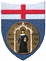 